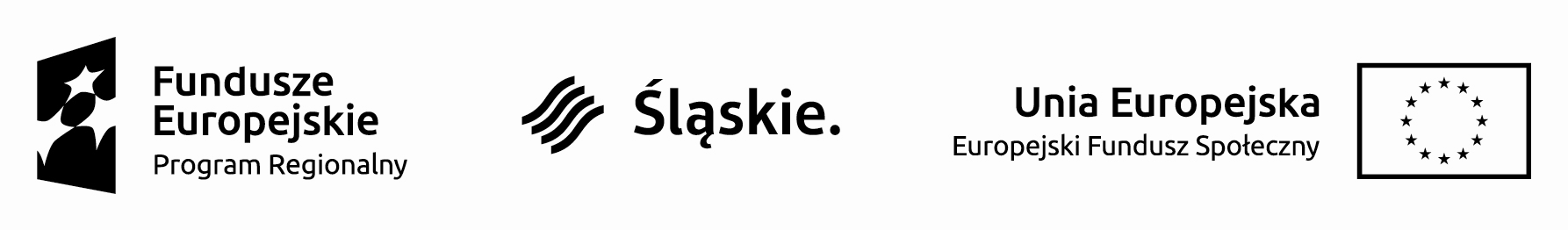 ……………………………………………					         								 	   …………………………………………       (pieczęć Instytucji Szkoleniowej)																		  (Miejscowość, data)Program szkoleniaNAZWA SZKOLENIA:„	 „I. Dane instytucji szkoleniowej:Nazwa instytucji szkoleniowej: 	Adres instytucji szkoleniowej: 	Adres do korespondencji: …………………………………………………………………………………………….……….Telefon/Fax: 	E-mail: 		Forma prawna: 	REGON: 	 NIP: 	Nr rachunku bankowego: …………………………………………………………………………..…………………………Numer wpisu do rejestru instytucji szkoleniowych: 	Osoba/y upoważniona/e do podpisywania umowy:  	Imię, nazwisko i numer telefonu osoby upoważnionej do kontaktów: 	II. Informacje dotyczące szkolenia:Czas trwania szkolenia dla jednej osoby wynosi:ogółem		godzin zegarowych,- zajęcia teoretyczne ogółem:	godzin zegarowych,- zajęcia praktyczne ogółem:	godzin zegarowych.Szkolenie realizowane jest według planu nauczania obejmującego przeciętnie nie mniej niż 25 godzin zegarowych w tygodniu:   TAK / NIE*  Jeśli nie, proszę wskazać przepisy szczególne/wytyczne określające inny niż w/w wymiar godz.Data rozpoczęcia szkolenia: 

	Wymagania wstępne dla uczestnika szkolenia (w tym badania):

	Adres i Szczegółowy opis wyposażenia dydaktycznego i pomieszczeń dostosowanych 
do potrzeb szkolenia z uwzględnieniem bezpiecznych i higienicznych warunków realizacji szkolenia (uwzględniając jakość wykorzystywanego podczas szkolenia sprzętu i urządzeń – w tym pomocy dydaktycznych:Sposób organizacji zajęć praktycznych określonych w programie szkolenia:Materiały przekazywane uczestnikowi na własność: Program szkolenia dostosowany jest odpowiednio do identyfikowanego na rynku pracy zapotrzebowania na kwalifikacje:  TAK / NIE*Program szkolenia jest tworzony z wykorzystaniem standardów kwalifikacji zawodowych i modułowych programów szkoleń zawodowych, dostępnych w bazach danych prowadzonych przez Ministra Rodziny Pracy i Polityki Społecznej (www.standardyiszkolenia.praca.gov.pl): TAK / NIE*Rodzaj dokumentów potwierdzających ukończenie szkolenia i uzyskane kwalifikacje:Całkowity koszt szkolenia przypadający na jednego uczestnika: …………………. złw tym:koszt materiałów dydaktycznych  i pomocy naukowych przekazywanych uczestnikowi 

na własność: 	koszt egzaminu wewnętrznego: 	koszt egzaminu państwowego:  	      Koszt osobogodziny (iloraz całkowitego kosztu szkolenia i liczby godzin): 	Kwalifikacje kadry dydaktycznej:Wykaz osób przewidzianych do realizacji szkolenia:Wykaz literatury: Certyfikaty jakości usług posiadane przez instytucję szkoleniową:	Instytucja szkoleniowa prowadzi analizy skuteczności i efektywności przeprowadzanych szkoleń:   TAK/NIE*               W jaki sposób instytucja wykazuje swoją aktywność na rynku pracy?Oświadczamy, iż powierzymy podwykonawcom wykonanie następującej części zadania   (jeżeli wykonawca przewiduje udział podwykonawców): Szkolenie będzie przeprowadzone z wykorzystaniem metody kształcenia 
na odległość:  TAK / NIE  Doświadczenie instytucji szkoleniowej w realizacji szkoleń z obszaru zlecanego 
lub powierzanego szkolenia w okresie ostatnich trzech lat:Przewidywane sprawdziany i egzaminy:

 ………………………………………………………………………………………………..Ramowy program szkolenia: - - ------III. OświadczeniaZrealizuję szkolenie zgodnie z przedmiotem zamówienia zawartym
w zaproszeniu kierowanym do instytucji szkoleniowych nr PZ-3322-6/IJ/19 z dnia 21.03.2019 r.Dysponuję zgodą na przetwarzanie danych osobowych osób ujętych w wykazie kadry dydaktycznej gwarantowanej dla celów realizacji szkolenia.     Wypełniłem obowiązki informacyjne przewidziane w art.13 lub art.14 RODO1 wobec osób fizycznych, od których dane osobowe bezpośrednio lub pośrednio pozyskałem w celu ubiegania się o udzielenie zamówienia publicznego w niniejszym postępowaniu*.Zobowiązuję się do przekazania Zamawiającemu przed podpisaniem umowy w sprawie realizacji szkolenia Planu nauczania wypełnionego zgodnie z poniższym wzorem. 
Plan stworzony będzie zgodnie z zapisami niniejszego formularza programu szkolenia 
i stanowi jego integralną część:  W załączeniu przedkładam:wzór zaświadczenia lub innego dokumentu potwierdzającego ukończenie szkolenia i uzyskanie kwalifikacji,wzór anonimowej ankiety oceniającej szkolenie.Pouczony o odpowiedzialności karnej wynikającej z art. 233 Kodeksu Karnego, za składanie fałszywych zeznań oświadczam, iż dane zawarte w ofercie oraz w załącznikach dołączonych do niniejszej oferty są zgodne z prawdą.               (miejscowość, data)                  	                                  podpis osoby upoważnionej                                                                                                                                 do złożenia oferty szkoleniowej zajęcia teoretycznezajęcia praktyczneAdres:Adres:Opis wyposażenia:Opis wyposażenia:Lp.Imię i NazwiskoWykształcenie 
i kwalifikacje zawodowe 
zw. z kierunkiem szkolenia (w tym uprawnienia pedagogiczne)Doświadczenie 
zgodne z kierunkiem szkoleniaLp.Nazwa kursuInstytucja na rzecz której realizowano szkolenie (Zleceniodawca)Termin realizacjiLiczba przeszkolonych osóbPLAN NAUCZANIAPLAN NAUCZANIAPLAN NAUCZANIAPLAN NAUCZANIAPLAN NAUCZANIAPLAN NAUCZANIAPLAN NAUCZANIADATATEMAT ZAJĘĆ
(szczegółowy opis)WYKŁADOWCA(imię, nazwisko)Miejsce (dokładny adres) odbywania zajęćWYMIAR GODZIN (od - do)liczba godzin zegarowychTEOR.- TPRAKT.- P